wfGof~rn art tyf C0f ;xsf/L ;+:yf lnld6]8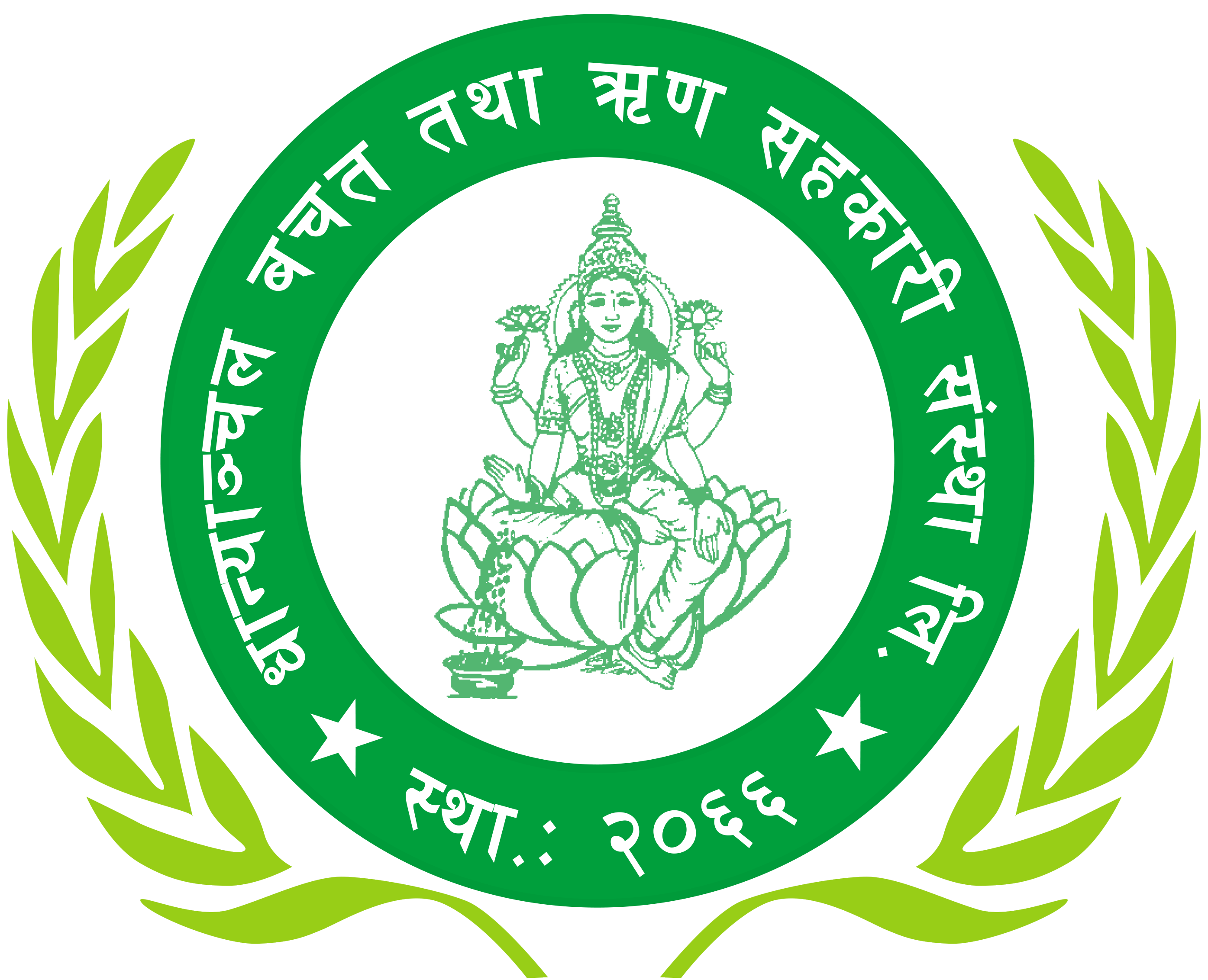 DHNYANCHAL SAVING & CREDIT CO-OPERATIVE LIMITEDjg:ynL, sf7df8f}+, kmf]g g+= )!–$#*^&)$df]jfOn P;=Pd=P;= a}+ls· ;'ljwf dfu kmf/fdRequest Form for Mobile SMS Banking/Khalti/Internet Banking>Ldfg\ cWoIfHo",d o; ;+:yfsf] lgoldt ;b:o x'F / dnfO{ o; ;+:yfsf] df]jfOn a}+lsª ;'ljwf pknAw u/fOlbg'x'g ljgd| cg'/f]w ub{5' . d]/f] JolQmut ljj/0f lgDgfg';f/ 5 .cGo ljj/0f M!_ gDa/ kl/jt{g M@_  lkg l/se/L  M of] lgj]bg s'g}sf/0fn] :jLs[t÷c:jLs[t ePdf d]/f] ;xdlt 5 . cfj]bg :jLs[t ePdf pNn]lvt ;a} zt{x? k"0f{?kdf kfngf ub{5' / ;+:yfn] eljiodf kl/jt{g ug{ ;Sg] ;a} zt{x? ;d]t kfngf ug{ d~h'/ 5' ;fy} d]/f] df]afOn gDa/af6 ul/g] ;a} sf/f]af/sf] ;Dk"0f{ lhDd]jf/L d :jod\ x'g]5' .========================================						ldlt M                lgj]bssf] x:tfIf/sfof{no k|of]hgsf nflu dfq Mbtf{ g+=  M;]jfx?  M   Inquiry Service			Transaction Service		Alert Servicesf]8 g+= Ms}lkmot Mzt{ tyf lgodx? M!=	P;=Pd=P;= / df]jfOn a}+lsË ;]jfsf] k|of]u k|rlnt sfg'g tyf ;+:yfsf] lgod cg';f/ x'g] 5 .@=	u|fxsn] cfˆgf] lkg (PIN) ;'/lIft /fVg' kg]{ 5 .#=	of] ;]jf k|of]u u/]afkt k|lt jif{ ?= #)).– -tLg ;o_ nfUg] 5 / ;]jf gljs/0f afkt x/]s jif{ ;f] /sd vftfaf6 s§f ul/g] 5 .$=	x/]s ?= %))).– -kfFr xhf/_ eGbf dflysf] sf/f]af/nfO{ P;=Pd=P;=af6 hfgsf/L u/fOg] 5 .%=	of] ;]jf x/]s jif{ :jtM gljs/0f x'g] 5 . olb ;]jf aGb ug'{kg]{ ePdf slDtdf gljs/0f x'g'eGbf Ps dlxgf cufj} ;+:yfdf lnlvt hfgsf/L lbg'kg]{ 5 . cGoyf :jtM ;]jf gljs/0f x'g] 5 / ;]jf z'Ns s§f ul/g] 5 .========================================		========================================		========================================      lgj]bssf] x:tfIf/                                  ?h' ug]{					:jLs[t ug]{gfd -b]jgfu/Ldf_(IN BLOCK LETTER)afa'sf] gfd:yfoL 7]ufgfc:yfoL 7]ufgfhGdldltgful/stf g+= Mgful/stf g+= Mgful/stf g+= Mgful/stf g+= Mgful/stf g+= Mgful/stf g+= Mgful/stf g+= Mgful/stf g+= Mgful/stf g+= Mgful/stf g+= M;b:otf g+=M;b:otf g+=M;b:otf g+=M;b:otf g+=M;b:otf g+=M;b:otf g+=M;b:otf g+=Mvftf g+=;Dks{ gDa/(9Od]n (Email)l;kmfl/z k|ltlglw